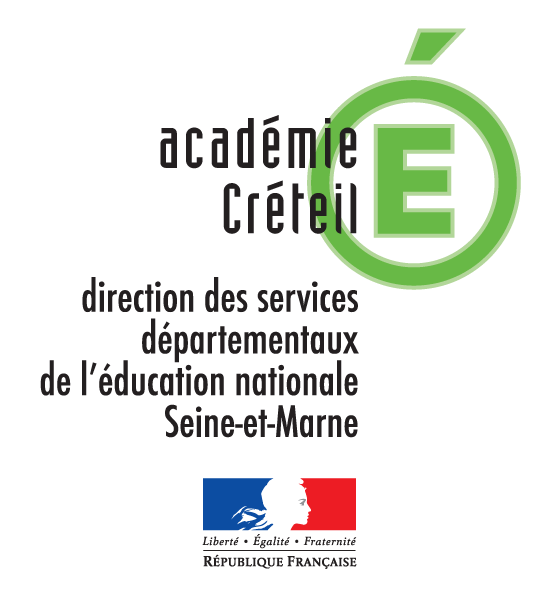 INFORMATIONS POUR UNE DEMANDE D’AMENAGEMENT AUX EXAMENSA REMPLIR PAR LA FAMILLE OU PAR L’ELEVE MAJEURInformations relatives au candidatNOM : 					Prénom : 				Date de naissance :Adresse et téléphone :Adresse mail de l’élève majeur ou des parents :Examen préparé :					 Niveau de classe :Etablissement scolaire :Ville de l’établissement :Diagnostic du handicap ou de la pathologie pour lequel vous demandez l’aménagement des examens :Autres antécédents médicaux :Service hospitalier, de soins ou professionnel qui suit l’élève :- Si demandes d’aménagements antérieures, quels examens ……………………………………………Accord ?    􀂈 Oui   􀂈 Non       Si oui, fournir la notification du service des examens- Redoublements pendant la scolarité : 􀂈 Oui   􀂈 Non       Si oui, quelle(s) classe(s) :- Scolarité particulière dans le parcours : à préciser : lieu et durée (CLIS, ULIS, établissement spécialisé, CNED, AVS, autres)- Suivi orthophonique : 􀂈 Oui   􀂈 Non       Si oui, à quelle fréquence :Depuis quel âge et jusqu’à quel âge :- Votre enfant a-t-il eu un retard de langage pendant la petite enfance : 􀂈 Oui   􀂈 Non       - Aménagements dans l’établissement :- professeurs informés de la pathologie/handicap :   Oui   􀂈 Non       􀂈 Ne sait pas- aménagement des contrôles et devoirs sur table : 􀂈 Oui   􀂈 Non       􀂈 Ne sait pasSi oui, préciser comment :- matériel adapté mis en place : 􀂈 Oui   􀂈 Non       􀂈 Ne sait pasSi oui, préciser lequel :- autres aménagements mis en place par l’équipe pédagogique:Si oui, préciser lesquels :- Présence d’un AVS (Auxiliaire de Vie Scolaire) attaché à l’élève : 􀂈 Oui   􀂈 Non       - PAI (Projet d’Accueil Individualisé) :		 􀂈 Oui   􀂈 Non       (si oui, fournir copie) - PPS (Projet Personnalisé de Scolarité) : 	􀂈 Oui   􀂈 Non       (si oui, fournir copie) - PAP (Plan d’Accompagnement Personnalisé) : 	 􀂈 Oui   􀂈 Non       (fournir copie) - Avez-vous rencontré le médecin scolaire : 􀂈 Oui   􀂈 Non      Quand ?- Dossier MDPH : 􀂈 Oui 􀂈 Non pour quel motif …………………………………………………- Difficultés rencontrées (à décrire) : 